CPD Policy Proposal presented on November 7,2016 Completed Draft August 2016 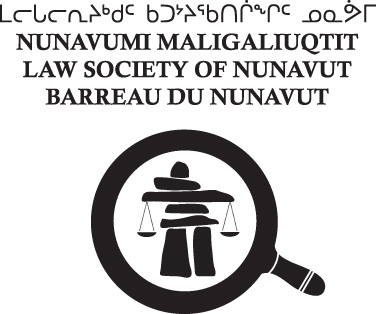 Compulsory Professional Development (CPD)Policy Proposal PurposeThe purpose of the Compulsory Professional Development (CPD) policy is to ensure that members of the Law     Society of Nunavut meet and maintain high standards of competency by undertaking professional   development throughout their careers. As such, the Law Society of Nunavut is committed to offering a minimum of 12 hours of Professional Development Events within the Territory and in communities where Members reside and strengthen collaborations with other organizations to facilitate accessibility. RequirementsThe Law Society of Nunavut CPD program requires that all practicing Members complete 12 hours of professional development annually. At least 1 hour must be devoted to professional responsibility & ethics.ExemptionsMembers who are subject to comparable CPD requirements in another jurisdiction For example: if you are a Member of the Law Society of Upper Canada and have fulfilled their 12 hours of CPD requirements, which include 3 hours dedicated to professional responsibility and ethics, you are not required to undertake additional CPD activities or training for the Law Society of Nunavut.Newly called lawyers;	(a) Who complete the bar admissions program of a Canadian Law Society during the reporting year 	will be fully exempt. 	(b) Who have previously been or are Members of another jurisdiction must complete 1 credit hour 	for each full or partial calendar month in the practice of law from the time of their call until the 	end 	of that calendar year.Members who maintain inactive status for the full calendar year are fully exempt.If the Member becomes active, they must report  for 1 hour per month left of the term.If the Member becomes inactive, they must report for 1 hour per month during the time they were active.Members who remain active but are not engaged in the practice of law within the reporting year, may submit a written declaration to the Executive prior to the end of that calendar year, requesting an exemption. Examples of Members who might submit a declaration are those who are but are not limited to;On maternity or parental leave; On medical leave; and Taking a sabbatical;  All Members who are active for either the entire calendar year or a portion of the calendar year and are otherwise not exempt from the CPD requirement must ensure that the 1 hour for professional responsibility & ethics is met.  Guidelines for Eligible CPD ActivitiesEligible CPD activities must contain significant substantive or practical content with the primary objective of increasing lawyer’s professional competence in the protection of the public. Eligible CPD activities include activities and content dealing with:substantive legal or procedural issues; professional responsibility and ethics; language training; practice and standards management (including client care and relations);andlawyer wellness. Topics not recognized include: any activity designed for or targeted at clients; topics relating to law firm or profit maximization; andactivities prepared and delivered in the ordinary and usual course of practice. Types of CPD Activities Recognized Out-of Jurisdiction CPD activities  Credits are available for out-of-jurisdiction CPD activities and topics. If hours have been completed for approval by another Law Society, the CBA, a Law firm, a Legal department, a Government agency or department; a practice group of any body previously referenced, these credits can also be applied to the Law Society of Nunavut CPD requirements. The content must have a significant intellectual or practical content with the primary objective of increasing members’ professional competence.AccreditationThe Law Society will not accredit providers or subject matter, but will have the discretion to determine which activities are recognized based on the Guidelines for Eligible CPD Activities.Recognized CPD Activities and Categories: Self-study is recognized up to a maximum of four (4) hours per term.Group Study  of two or more completing formal learning packages (pre-recordings, podcasts, DVDs, or materials)Traditional courses and programsOnline courses, web and teleconferences courses Participation in a legal mentorship program Educational trainings provided by a law association or employerTeaching of a course related to law or to the practice of law:  Three (3) hours of credit for each hour taught. Legal writing, research and publications: a maximum of four (4) hours per term. Official Language training  up to a maximum of  one (1) hour Lawyer wellness.Reporting RequirementsSelf-reporting on annual membership renewal forms due by January 31. Members will be required to provide the following information:Course name/activity descriptionActivity Category Date of courseNumber of hoursNumber of hours dedicated to Ethics and Professional Responsibility Members will be responsible for ensuring that they comply with this policy and for reporting CPD activities and credit hours to the Law Society of Nunavut. Members who are exempt from complying with CPD requirements will identify their exemption in their self-report.Monitoring & ComplianceThe Law Society of Nunavut will review the annual self-reporting of CPD.  The Law Society will monitor compliance by auditing members. If a Member is audited, they may be asked to provide receipts or other documents to establish the number of hours of his/her participation and the eligibility of the activities.Members are responsible for retaining records of the CPD activities and to make the records available to the Law Society upon requestIrregularities may be further investigated. Non-Compliance with the 12 hours requirement:A Member who fails to complete the minimum CPD requirements by January 31st and has not otherwise been granted an exemption will be issued a late fee of $200.00 and is subject to administrative sanctions. [as contained in the Rules of the Law Society of Nunavut].		- A Member is deemed to have been in compliance with the Rules during the calendar year if the 		Member does all of the following by May 1st			(a) completes the remainder of the required professional development;			(b) pays the late completion fee of $200.00If a Member does not complete and report completion by May 1st that Member will be put on administrative suspension until all required professional development is completed. Reprieve Clause
Reprieve clause:  Under special circumstances, the Secretary may recommend that the sanctions for non-compliance be delayed for a specific period of time.